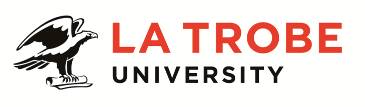 Further information about:La Trobe University - http://www.latrobe.edu.au/about 	College of ASSC – http://latrobe.edu.au/assc  For enquiries only contact:Dr. Kiran Shinde, TEL: +613 5444 7819  Email: k.shinde@latrobe.edu.au Level B – Lecturer A Level B teaching and research academic is expected to develop curriculum, teach and undertake research or other scholarly work relevant to the development of their discipline or professional field. Position Context The accredited Planning programs at La Trobe have operated since 2005 and include a strong emphasis on experiential learning within a regional Australian and international context. This position is within the Planning and Community Development program, within the Department of Social Inquiry. The position is based in Bendigo and the successful applicant will be responsible for teaching and research within urban and regional planning and in human geography. The position operates within a research-active team that values ongoing community and industry partnerships, and the delivery of PIA accredited planning education. Duties at this level may include: Develop, coordinate and teach a high quality learning experience that engages students through the conduct of tutorials, practical classes, demonstrations, workshops, student field excursions, clinical sessions and/or studio sessions.Demonstrate a scholarly approach to learning and teaching and contribute to disciplinary teaching pedagogy and research.Keep abreast of innovations in teaching and learning in areas such as, but not restricted to, online and blended delivery and incorporate where appropriate. Participate in innovative course level curriculum design, development and review.Participate in course level curriculum design and development Conduct and publish, or otherwise disseminate high quality and/or high impact research as a member of a team or independently and produce conference/seminar papers and publications from that research.Contribute to writing up research findings for publication and dissemination.Co-supervise Higher Degree by Research (HDR) postgraduate students as required.Contribute to a robust and ambitious research culture.With mentoring support, obtain necessary research funding from external funding sources. Continue to develop professional practice skills/knowledge and expertise.Perform allocated administrative functions effectively and efficiently.Participate in continuing education for the profession or the teaching community. Contribute to building relationships at local and national level.Undertake other duties commensurate with the classification and scope of the position as required by the Head of Department or Head of School.	Key Selection Criteria ESSENTIAL: Completion of a PhD or equivalent accreditation and standing recognised by the University and profession as appropriate in the areas of urban, regional, or environmental planning. Demonstrated competence in teaching and curriculum development. Sound understanding of the system of urban and regional planning in Australia and in Victoria. Evidence of high quality and/or high impact research conducted and published or otherwise disseminated, relative to opportunity.High level organisational skills with the ability to set priorities, meet deadlines, initiate and follow-up actions, all with minimal or no supervision. High level oral and written communication skills, including the ability to interact effectively with people from a diverse range of backgrounds. Sound analytical skills with an ability to communicate complex information clearly both orally and in writing.Demonstrated ability to work collaboratively and productively with staff and students from a diverse range of backgrounds. Demonstrated ability to supervise honours and co-supervise postgraduate students. Evidence of the ability to work as a member of a team in a co-operative and collegial manner.DESIRABLE:Research and teaching experience in the fields related to urban planning, regional planning, environmental planning, land economics or regional studies. Eligibility for membership of the Planning Institute of Australia Demonstrated effectiveness in community engagement, including liaising with external organizations/agencies, relevant professional associations and/or the public. Experience in the preparation of research proposal submissions to external funding bodies and evidence of success in securing research funding. Graduate Certificate in Higher Education or similar evidence of professional preparation for HE teaching. Other relevant information:The position description is indicative of the initial expectation of the role and subject to changes to University goals and priorities, activities or focus of the job.Essential Compliance RequirementsTo hold this La Trobe University position the occupant must:hold, or be willing to undertake and pass, a Victorian Working With Children Check; ANDtake personal accountability to comply with all University policies, procedures and legislative or regulatory obligations; including but not limited to TEQSA and the Higher Education Threshold Standards.  Position FlexibilityLa Trobe University is committed to providing a diverse, inclusive and respectful working environment for all staff. We offer flexible work arrangements that can assist you in balancing your work and other responsibilities.La Trobe Cultural QualitiesOur cultural qualities underpin everything we do. As we work towards realising the strategic goals of the University we strive to work in a way which is aligned to our four cultural qualities:We are Connected:  We connect to the world outside — the students and communities we serve, both locally and globally.We are Innovative:  We tackle the big issues of our time to transform the lives of our students and society. We are Accountable:  We strive for excellence in everything we do. We hold each other and ourselves to account, and work to the highest standard.We Care:  We care about what we do and why we do it. We believe in the power of education and research to transform lives and global society. We care about being the difference in the lives of our students and communities.For Human Resource Use OnlyInitials:		Date:Position DescriptionTeaching and Research – Lecturer, Community Planning and Development, Social InquiryTeaching and Research – Lecturer, Community Planning and Development, Social InquiryPosition No:Insert existing number if unchanged / NEWDepartment:Social Inquiry School:Humanities and Social Sciences Campus/Location:BendigoClassification:LEVEL B - LecturerEmployment Type:Full-Time, Fixed-TermPosition Supervisor:Number:429849Other Benefits:http://www.latrobe.edu.au/jobs/working/benefits Position Description